Kamal Dadashov1082Final exam questions.1.Compound annualy,quarterly calculate FV 2.Calculate FV 10,50 and 100 years3.Continuously compound and simple interest calculation4.Complete the following, solving for the present value, PV:5.Calculate PV6.Compounded quarterly PV calculation.7.Find duration based on data 8.Find our EAR9.Find duration based on data 10.Under what conditions does the effective annual rate of interest (EAR) differ from the annual percentage rate (APR)?11.As the frequency of compounding increases within the annual period, what happens to the relation between the EAR and the ARP?12.PV calculation13.Effective annual rate calculation14.Calculate APR15.Eternal financing raises the issue of asymmetry of information :Describe Bank-dominated financial system and security-dominated financial systems16.Capital Market:Capital market instruments and cost of fund17.Money Market:Money market instruments and cost of fund18.T-bills return calculation methods:Based on example calculate using Discount rate and Investment return methods.19.Financial Market Structure :role of primary and secondry market.Describe base on example.20.Coughlin Motors is considering a project with the following expected cash flows:Year                                                Project Cash Flow0                                                         0$1                                                         0$2                                                         0$3                                                         0$4                                                         0$The project's DR is xxx percent. What is the project's NPV?21.1. Calculate Current ratio and analyze change on years.2. Calculate Quick ratio and analyze change on years. 22.                                                                                                                               1. Calculate working capital and analyze change on years.2. Calculate Cash ratio and analyze change on years.23.1. Calculate ROA and analyze change on years.2. Calculate ROE ratio and analyze change on years.24.                                                                                                                                1. Calculate Interest coverage ratio and analyze change on years.2. Calculate ROS ratio and analyze change on years.25.NPV calculation26. Bond pricing calculation27. Divident growth rate calculation28. Bond pricing29. Bond pricing calculation30.Distinguish between sales risk and operating risk. Can firm have a high  degree of sales risk and a low degree of operating risk? Explain. 31. Portfolio's expected return calculation32. Bond semi-annual pricing calculation 33. What dividend policy do firms follow, and what items do they target in      their policy (payout, yield, dividend level, dividend growth)?34. Describe the dividend policy decision process. Be sure to discuss all the      factors that influence the decision35. Bond semi-annual pricing calculation36. CAPM calculation37. Stock price calculation38. Bond semi-annual pricing calculation 39. Correlation calculation  40. Discuss the clean price of bond and its calculation methods.41. Calculate the value stock via dividend discount model42. What is the price of the following quarterly bond?43. Discuss and explain the basic characteristics of primary market.44. Investment analysis45. Bond semi-annual pricing calculation46. Market price of share 47. Bond pricing48.  What is the portfolio's beta? 49. CAPM calculation50. Discuss the clean price of bond and its calculation methods.51. Consider two bonds. Bond A has a face value of $ 1,000 and a coupon rate of 10%. Bond B has a face value of $ 1,000 and a coupon rate of 5%. Both bonds have the same maturity Which bond has the greater interest rate risk? Prove with example52. Consider two bonds. Bond C has a face value of $ 1,000 and five years remaining to maturity.Bond D has a face value of $ 1,000 and ten years remaining to maturity. Both bonds have the same coupon rate of 10%. Which bond has the greater interest rate risk? Prove with example53. Degree of operating leverage54. Degree of financial leverage 55. Degree of total leverage 56. CAPM57. Cost of capital of equity.”58. WACC calculation59. WACC calculationIf the risk of the debt does not change, what is the expected return of the stock after thistransaction?60.  What is the beta of AOL’s business assets?61. WACC calculation62. WACC calculation63. WACC calculation64. WACC calculation65. When a firm defaults on its debt, debt holders often receive less than 50% of the amount they are owed. Is the difference between the amount debt holders are owed and the amount they receive a cost of bankruptcy?66. You work for a large car manufacturer that is currently financially healthy. Your manager feels that the firm should take on more debt because it can thereby reduce the expense of carwarranties. To quote your manager, “If we go bankrupt, we don’t have to service the warranties.We therefore have lower bankruptcy costs than most corporations, so we should use more debt.”Is he right?67.During the Internet boom of the late 1990s, the stock prices of many Internet firms soared toextreme heights. As CEO of such a firm, if you believed your stock was significantly overvalued,would using your stock to acquire non-Internet stocks be a wise idea, even if you had to pay asmall premium over their fair market value to make the acquisition?68. How does a futures market operates and how might it facilitate the trade in industrial and agricultural commodities?69. Imagine you are the treasurer of a Japanese company exporting electronic equipment to the United States. Discuss how you would design a foreign exchange hedging strategy and the arguments you would use to sell the strategy to your fellow executives.70. What is the purpose of the hedge fund strategies and how they can be applied?71. Describe the perspectives of long and short hedging positions of futures contracts.72. Discuss the limitations of risk management hedging techniques such as options, futures, currencies, commodities in the long term.73. Describe role of option contracts. Call/pul and styles. With example74. Describe role of currency and interest rate swap. With example75. Describe differences of future and forward contracts with real case example.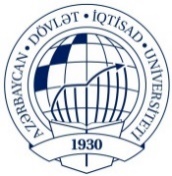 AZƏRBAYCAN  DÖVLƏT İQTİSAD UNİVERSİTETİBEYNƏLXALQ İQTİSADİYYAT MƏKTƏBİBEYNƏLXALQ İQTİSADİYYAT (İNGİLİS DİLLİ) KAFEDRASI